$290,000.00GOODALE-DIENERT1011 10TH AVE WEST, MOBRIDGEMOBRIDGE ACADEMY LOT 3 BLOCK 5RECORD #4692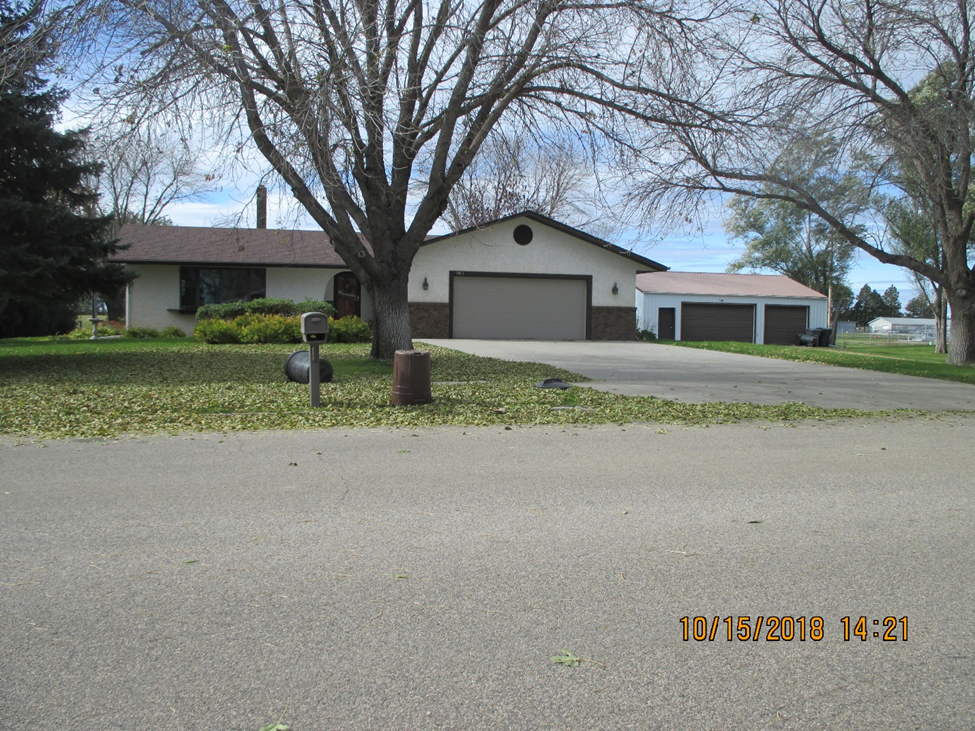 LOT SIZE 90’ X 150’                                                   GROUND FLOOR 1704 SQ FTSINGLE FAMILY ONE STORY                                    3 BEDROOMS ABOVE 1 BELOWAVERAGE QUALITY & CONDITION                         1 FULL BATH 2 ¾ ‘S BATHSBUILT IN 1986                                                             BASEMENT 1704 SQ FTNATURAL GAS CENTRAL AIR                                    1400 SQ FT FINISHED REC BSMT.SOLD ON 8/9/18 FOR $290,000                              ATTACHED GARAGE 672 SQ FTASSESSED IN 2018 AT $237,420                              DETACHED GARAGE 1200 SQ FTASSESSED IN 2012 AT $146,760                                                                                           RECORD #’S 4693 & 4692